Тема урока «Локальные гиперссылки»Задание 1. Практическая работа №2.Зайдите в программу Блокнот.Наберите текст программы, используя теги: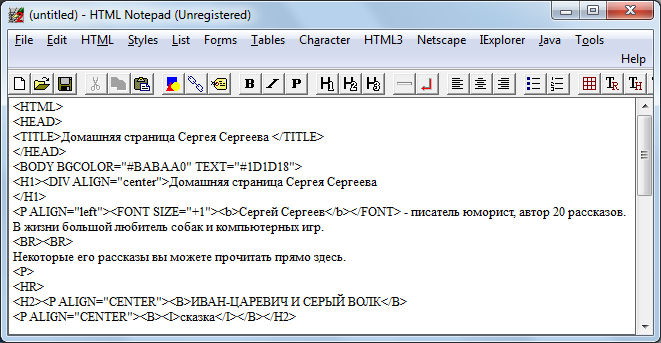 Продолжить самостоятельно!, чтобы получилась такая Web-страница:Написать текст программы в тетради, сфотографировать и отправить  (для тех, у кого нет компьютера!)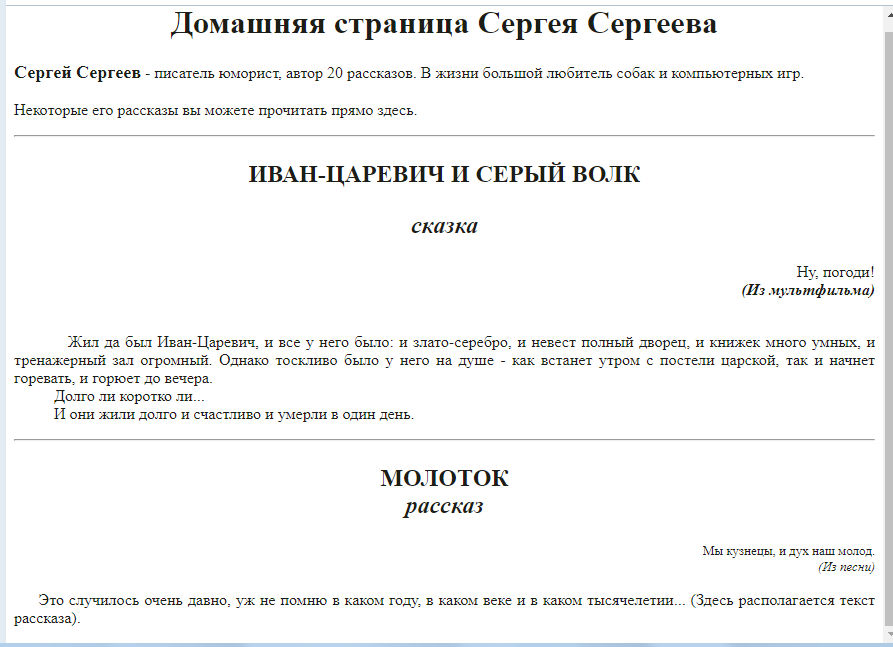 Сохраните его с расширением .html (sergeev.html)Зайдите в браузер (любой, например InternetExplorer).Откройте, созданный документ, для просмотра в браузере:Щелкнуть на имени файла правой кнопкой мыши;Выбрать <Открыть с помощью>;Выбрать браузер (например, InternetExplorer).Задание 2. Практическая работа №3.Изменить текст файла sergeev.html, чтобы добавить в него локальные (внутренние) гиперссылки: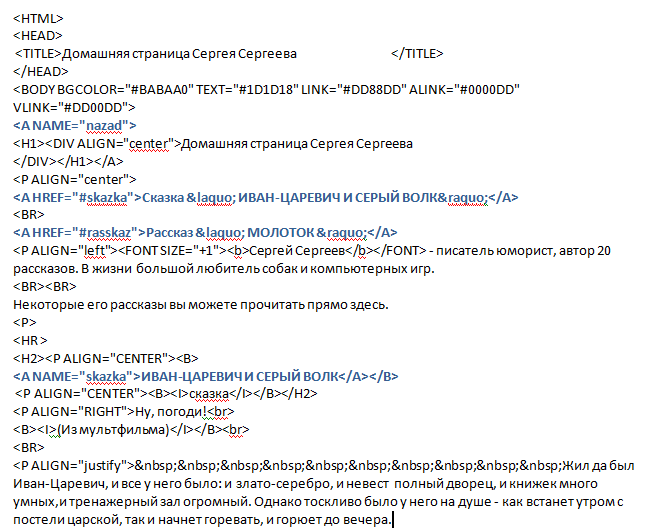 Продолжить самостоятельно!, чтобы получилась такая Web-страница: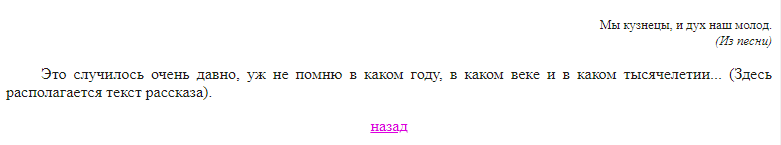 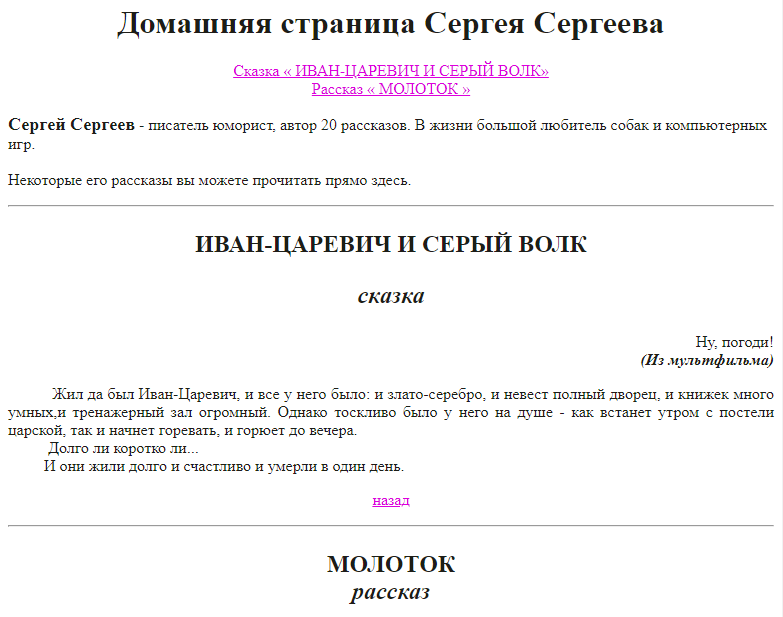 Сохраните его с расширением .html (sergeev2.html)Зайдите в браузер (любой, например InternetExplorer).Откройте, созданный документ, для просмотра в браузере:Щелкнуть на имени файла правой кнопкой мыши;Выбрать <Открыть с помощью>;Выбрать браузер (например, InternetExplorer).Отправить эти 2 файла: sergeev.html и sergeev2.html На проверку. Срок выполнения - 3 дня. 